DNEVI RAČUNOVODIJ 201720. in 21. aprila 2017 v Grand Hotelu Bernardin v Portorožuhttp://www.zvezarfr.si/produkti/posvetovanja/dnevi-racunovodij-2017 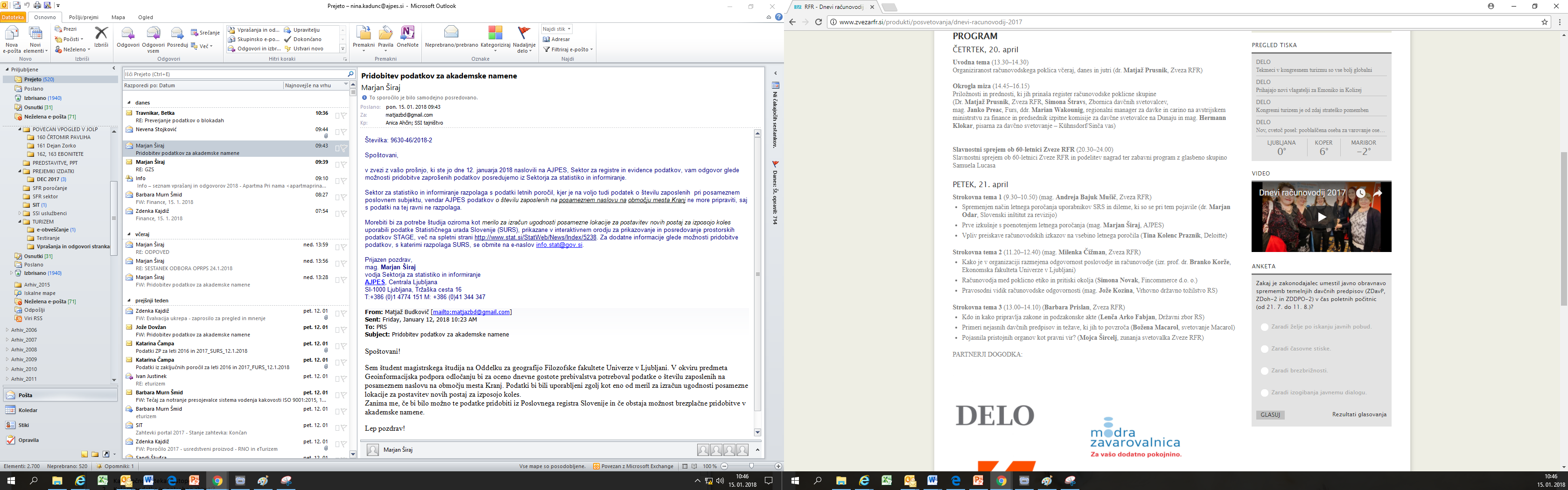 